1) Over the past several months, customers at Stymie's department store have been asked to fill out customer satisfaction surveys. In the surveys, the customers rate their shopping experience on a scale of to . Here are recent ratings: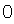 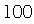 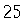 13, 16, 16, 21, 24, 33, 34, 37, 41, 45, 45, 49, 51, 56, 56, 56, 58, 61, 66, 70, 76, 79, 83, 84, 86.For these data, which measures of central tendency take more than one value? Choose all that apply.Mean MedianModeNone of these measuresSuppose that the measurement 13 (the smallest measurement in the data set) were replaced by 4. Which measures of central tendency would be affected by the change? Choose all that apply.MeanMedianModeNone of these measuresSuppose that, starting with the original data set, the smallest measurement were removed. Which measures of central tendency would be change from those of the original data set? Choose all that apply.MeanMedianMode None of these measuresWhich of the following best describes the distribution of the original data? Choose only one.Negatively skewedPositively skewedRoughly symmetrical